МИНИСТЕРСТВО ЭКОНОМИЧЕСКОГО РАЗВИТИЯ ПЕРМСКОГО КРАЯПРИКАЗот 2 сентября 2015 г. N СЭД-18-02-06-119О КОНСУЛЬТАТИВНОМ СОВЕТЕ ПО ИНОСТРАННЫМ ИНВЕСТИЦИЯМВ ПЕРМСКОМ КРАЕВо исполнение п. 4.6 и п. 4.7 Протокола заседания Коллегии Министерства экономического развития Российской Федерации от 24.04.2015 N 1, а также в целях формирования благоприятного инвестиционного климата, развития инвестиционного потенциала Пермского края, организации взаимодействия Министерства экономического развития Пермского края с иностранными инвесторами, осуществляющими свою деятельность на территории Пермского края, приказываю:1. Создать Консультативный совет по иностранным инвестициям в Пермском крае при Министерстве экономического развития Пермского края.2. Утвердить персональный состав Консультативного совета по иностранным инвестициям в Пермском крае.3. Утвердить прилагаемое Положение о Консультативном совете по иностранным инвестициям в Пермском крае.4. Контроль за исполнением приказа оставляю за собой.МинистрЛ.Ю.МОРОЗОВУТВЕРЖДЕНПриказомМинистерства экономическогоразвития Пермского краяот 02.09.2015 N СЭД-18-02-06-119СОСТАВКОНСУЛЬТАТИВНОГО СОВЕТА ПО ИНОСТРАННЫМ ИНВЕСТИЦИЯМВ ПЕРМСКОМ КРАЕУТВЕРЖДЕНОПриказомМинистерства экономическогоразвития Пермского краяот 02.09.2015 N СЭД-18-02-06-119ПОЛОЖЕНИЕО КОНСУЛЬТАТИВНОМ СОВЕТЕ ПО ИНОСТРАННЫМ ИНВЕСТИЦИЯМВ ПЕРМСКОМ КРАЕ1. Общие положения1.1. Консультативный совет по иностранным инвестициям в Пермском крае (далее - Совет) создается приказом министра экономического развития Пермского края в целях формирования благоприятного инвестиционного климата на территории Пермского края.1.2. В своей деятельности Совет руководствуется Конституцией Российской Федерации, федеральными конституционными законами, федеральными законами, указами и распоряжениями Президента Российской Федерации, постановлениями и распоряжениями Правительства Российской Федерации, Уставом Пермского края, законами Пермского края, указами и распоряжениями губернатора Пермского края, постановлениями и распоряжениями Правительства Пермского края, иными нормативными правовыми актами Пермского края, а также настоящим Положением.2. Цель и задачи2.1. Целью деятельности Совета является создание условий для повышения инвестиционной привлекательности Пермского края и реализация механизма взаимодействия и координации деятельности органов государственной власти с иностранными инвесторами.2.2. Задачами Совета являются:2.2.1. повышение эффективности инвестиционной политики, проводимой органами государственной власти Пермского края;2.2.2. создание благоприятных условий, способствующих росту инвестиционной активности компаний с участием иностранного капитала;2.2.3. разработка предложений в адрес Правительства Пермского края по применению новых инструментов и технологий привлечения в экономику Пермского края иностранных инвестиций.3. Функции3.1. Основными функциями Совета являются:3.1.1. обеспечение регулярного информационного обмена по вопросам инвестиционной деятельности и организация взаимосвязи между органами государственной власти и иностранными инвесторами;3.1.2. разработка предложений в адрес Правительства Пермского края по повышению эффективности инвестиционной деятельности в Пермском крае и привлекательности Пермского края для иностранных инвесторов, а также обеспечению гарантий и защиты иностранных инвестиций;3.1.3. анализ предложений иностранных инвесторов и разработка рекомендаций Правительству по их реализации;3.1.4. систематизация и обобщение позитивного опыта взаимодействия государственных органов власти и международных финансовых организаций, инвестиционных фондов, представительств иностранных организаций, расположенных на территории Пермского края;3.1.5. рассмотрение предложений и разногласий членов Совета по вопросам, связанным с реализацией инвестиционных проектов на территории Пермского края;3.1.6. участие в подготовке и проведении конференций, совещаний и семинаров, касающихся инвестиционной политики Пермского края.4. Порядок деятельности4.1. Совет формируется в составе председателя Совета, секретаря и членов Совета, которые принимают участие в его работе на безвозмездной основе.4.2. Председателем Совета является министр экономического развития Пермского края.4.3. Состав Совета формируется и утверждается председателем Совета. В состав Совета входят представители исполнительной власти Пермского края, научные эксперты, представители иностранных и отечественных компаний.4.4. К участию в работе Совета могут привлекаться представители иностранных компаний, международных организаций и другие лица, компетентные в обсуждении вопросов, связанных с привлечением иностранных инвестиций в экономику Пермского края, в соответствии с законодательством РФ.4.5. Решения Совета принимаются простым большинством голосов присутствующих на заседании членов Совета. В случае равенства голосов решающим является голос председателя Совета.4.6. Каждый член Совета имеет один голос, передача голоса другим членам Консультативного совета не допускается.4.7. Заседания Совета проводятся по мере необходимости, но не реже двух раз в год. Решения Совета являются правомочными при условии присутствия на заседании не менее половины от состава его членов. Члены Совета участвуют в работе Совета лично. При необходимости председателем может быть утвержден план заседаний Совета на определенный период.4.8. Председатель Совета:4.8.1. определяет дату и время заседаний Совета;4.8.2. утверждает повестку заседаний Совета;4.8.3. проводит заседания Совета и председательствует на них;4.8.4. распределяет обязанности между членами Совета;4.8.5. принимает решения, обеспечивающие деятельность Совета;4.8.6. осуществляет руководство деятельностью Совета.4.9. Секретарь Совета:4.9.1. организует текущую работу Совета;4.9.2. ведет протоколы заседаний Совета;4.9.3. формирует проект повестки заседания Совета;4.9.4. согласует место и время проведения заседаний Совета;4.9.5. организует оформление материалов заседаний Совета.4.10. Члены Совета:4.10.1. вносят предложения по формированию и порядку обсуждения вопросов плана работы Совета, повестки заседаний Совета;4.10.2. участвуют в подготовке материалов к заседаниям Совета, а также проектов решений Совета;4.10.3. участвуют в заседаниях Совета, обсуждении и принятии решений Совета.4.11. О дате, месте проведения и повестке заседания члены Совета должны быть проинформированы не позднее чем за 5 рабочих дней до предполагаемой даты проведения заседания Совета.4.12. Решения, принимаемые на заседаниях Совета, носят рекомендательный характер, оформляются протоколами заседаний Совета, которые утверждает председательствующий на заседании Совета и подписывает секретарь Совета, и публикуются на официальном сайте Министерства экономического развития Пермского края. Срок подготовки протокола не должен превышать 5 рабочих дней со дня проведения заседания.4.13. Решения Совета рассылаются членам Совета в семидневный срок.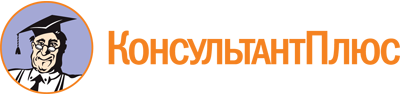 Приказ Министерства экономического развития Пермского края от 02.09.2015 N СЭД-18-02-06-119
(ред. от 16.12.2016)
"О Консультативном совете по иностранным инвестициям в Пермском крае"Документ предоставлен КонсультантПлюс

www.consultant.ru

Дата сохранения: 18.07.2022
 Список изменяющих документов(в ред. Приказов Министерства экономического развития Пермского краяот 23.03.2016 N СЭД-18-02-06-35, от 16.12.2016 N СЭД-18-02-06-166)Список изменяющих документов(в ред. Приказа Министерства экономического развития Пермского краяот 16.12.2016 N СЭД-18-02-06-166)Председатель Консультативного советаПредседатель Консультативного советаМорозов Леонид Юрьевич- министр экономического развития Пермского края, председатель Консультативного совета по иностранным инвестициям в Пермском краеЧлены Консультативного совета:Члены Консультативного совета:Авдонкина Ксения Валерьевна- консультант отдела инвестиционных проектов и инноваций Министерства экономического развития Пермского края, секретарь Консультативного совета по иностранным инвестициям в Пермском краеБолгов Денис Сергеевич- заместитель директора регионального центра "Волжский" по корпоративному бизнесу, директор сети операционных офисов по Пермскому краю, директор, исполнительный директор Операционного офиса "Пермский" Поволжского филиала АО "Райффайзенбанк" (по согласованию)Вычугжанина Светлана Михайловна- директор магазина ООО "Касторама РУС" г. Пермь (по согласованию)Зеленкина Татьяна Борисовна- управляющая торговым центром, филиал ООО "МЕТРО Кэш энд Керри" в Перми (по согласованию)Клепцов Александр Николаевич- региональный менеджер по взаимодействию с региональными органами и общественными организациями по Уралу, Сибири и Дальнему Востоку ООО "Кока-Кола ЭйчБиСи Евразия" в г. Перми (по согласованию)Кретов Илья Александрович- генеральный директор eBay в России (по согласованию)Пронина Надежда Николаевна- руководитель ООО "Консалтинговая компания "ЮКЕЙ" (по согласованию)Смирнов Алексей Алексеевич- директор ООО "ФРЕЗЕНИУС НЕФРОКЕА" (по согласованию)Тихонова Анастасия Геннадьевна- начальник отдела инвестиционных проектов и инноваций Министерства экономического развития Пермского краяФедотов Александр Сергеевич- менеджер по сбыту ООО "СИМЕНС" (по согласованию)Филатов Валерий Михайлович- генеральный директор ООО "КНАУФ ГИПС КУНГУР"Филиппенко Александр Константинович- коммерческий менеджер по территории Урал-Запад, филиал ООО "Кока-Кола ЭйчБиСи Евразия" в г. Перми (по согласованию)Якушкин Сергей Владимирович- директор филиала ООО "Хенкель Рус" в г. Перми (по согласованию)